AustraliaAustraliaAustraliaSeptember 2026September 2026September 2026September 2026MondayTuesdayWednesdayThursdayFridaySaturdaySunday123456Father’s Day789101112131415161718192021222324252627282930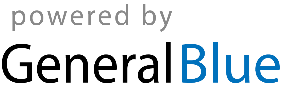 